      ГОСУДАРСТВЕННОЕ УЧРЕЖДЕНИЕ - 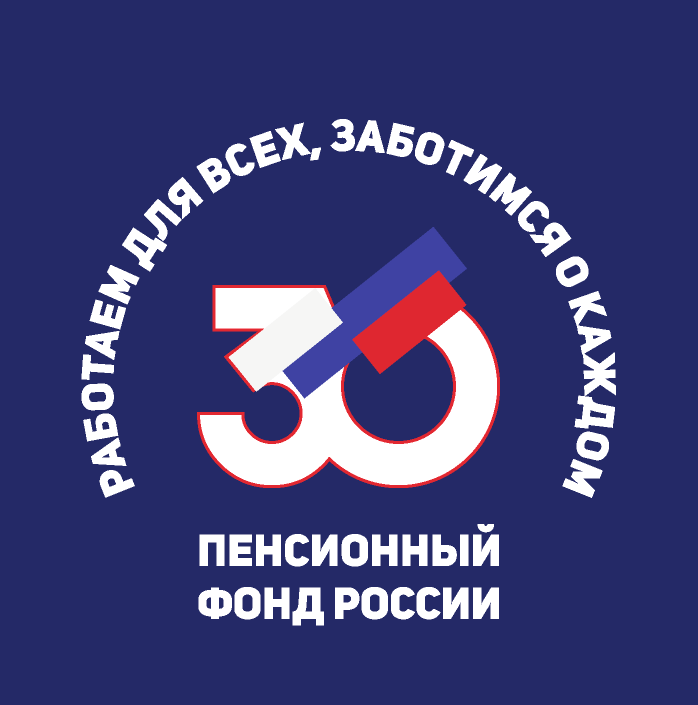 ЦЕНТР ПРЕДОСТАВЛЕНИЯГОСУДАРСТВЕННЫХ УСЛУГИ УСТАНОВЛЕНИЯ ПЕНСИЙ ПФРВ ВОЛГОГРАДСКОЙ ОБЛАСТИ № 16 декабря 2019 Все клиентские службы Пенсионного Фонда РФв Волгоградской области перешли на новый режим работы  	Со 2 декабря 2019 года приём клиентов  в клиентских службах города Волжского, районов Заволжья, как и по всему региону, ведётся без перерыва. 	Новый режим работы клиентских служб ПФР в регионе единый: понедельник – четверг с 8.00 до 17.00;пятница с 8.00 до 16.00. 	Для экономии своего времени Вы можете подать заявление на официальном сайте ПФР в «Личном кабинете гражданина», а также получить консультацию по телефону «горячей линии» ОПФР по Волгоградской области (8442) 96-09-09.ЦЕНТР ПФР № 1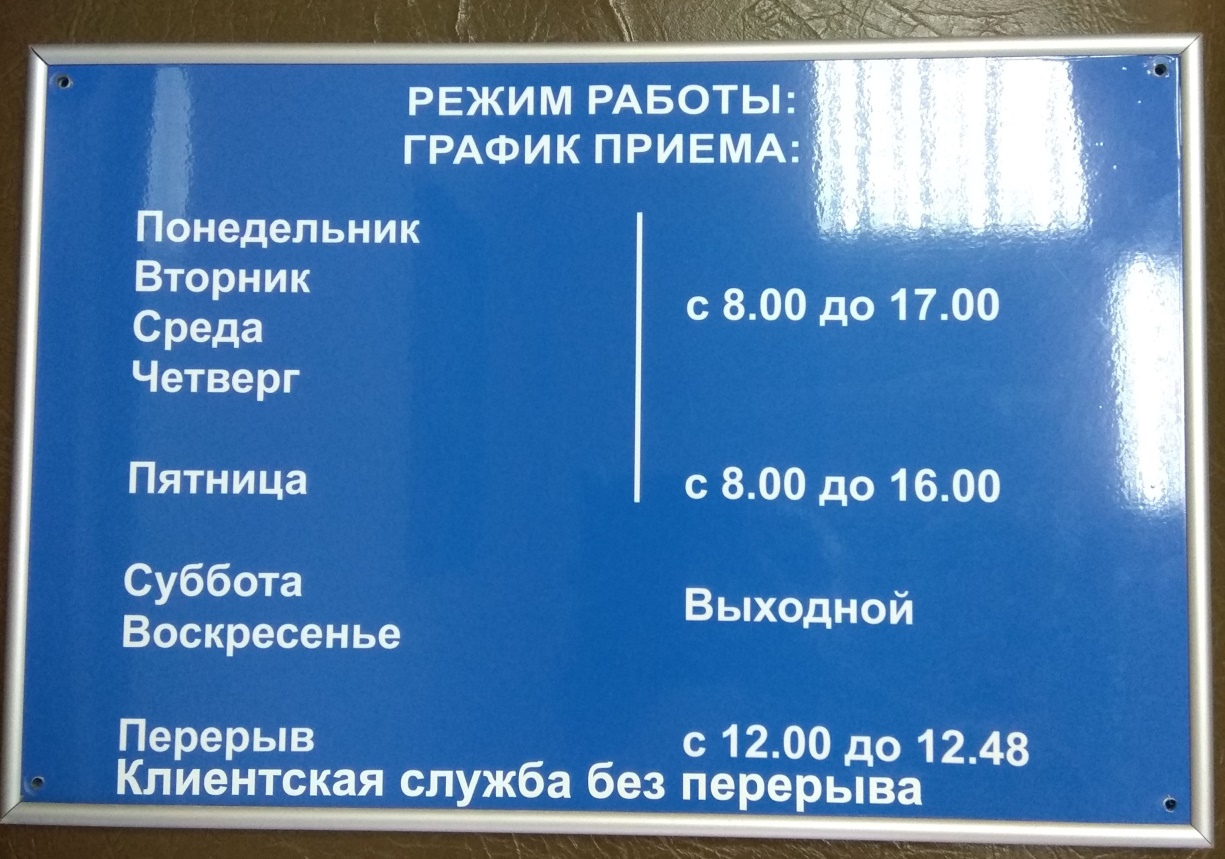 